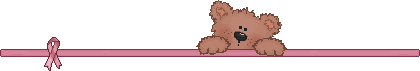 I would like to welcome and thank all of you ladies for coming and joining our group “Ladies After God’s Own Heart.”  A little about this group: we will be gathering on Wednesdays at 7pm every week for bible studies, weekly activities, to grow spiritually together and to just have girl-to-girl talks. For those who do not know me-my name is Juliya Chubenko. I first got the idea to create a women’s ministry group from two people-Natalya Mayorova-who organized bible studies for ladies on Sundays and another true Christian women by the name of Julia Bettencourt. I hope you enjoy this group and truly grow spiritually here.  Please do invite your friends to come and grow spiritually with us.The theme of our first lessons will be “Holy Women.” We will be studying the holy women in the bible so that we can be more like them-be more holy-to please our Savior the Lord.  Service Opportunities: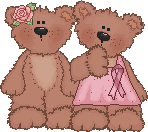 We will be nominating ladies for the openings below. We need responsible ladies who want to contribute to the Ladies Ministry and will take the job seriously. If you want to run for one of the opportunities below, ask Juliya Chubenko for an application.Poem and Tip of the MonthLadies After God’s Own Heart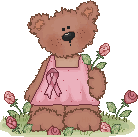 Ladies Ministry NewsletterLadies After God’s Own HeartLadies Ministry Newsletter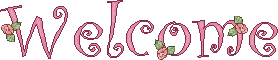 September 2008“Favor is deceitful, and beauty is vain: but a woman that feareth the Lord, she shall be praised.” Proverbs 31:30“Favor is deceitful, and beauty is vain: but a woman that feareth the Lord, she shall be praised.” Proverbs 31:30TitleDescriptionSecretaryIn charge of keeping attendance at meetings and other paperwork.Refreshments CoordinatorOrganizer of the refreshments on activity days.Meeting HostessArrive early to greet the ladies coming in, and hand out name tags.TreasurerKeep track of the money that comes in through Ladies Ministry-such as fundraising and offerings that are taken during meetings.Decorating CoordinatorDecorating committee for large events, setting up chairs and tables-setting up the room.Clean Up CrewStraighten up room after the meeting.Prize/Event CoordinatorPlan and brainstorm up new ministry ideas and activities.Birthday TrackerKeep track of birthdays and congratulate on that day.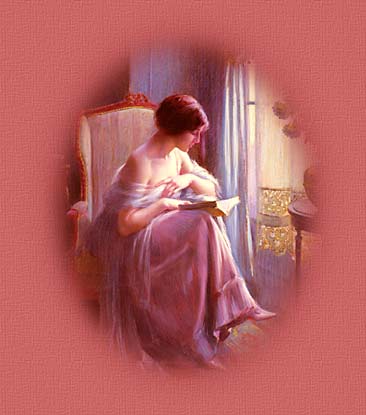 Women, Don’t Live In The PastCome, it is never to late to changeChange the way you are living todayDon’t look at what you are going throughLook at what you are going toHave goals you can achieve today, tomorrow, and the futureAchieve something today you haven’t before in your lifeLook up and rejoiceThere is a never-ending sky before youReach up, reach high, reach higher todayTip: Bible ReadingDo you ever feel like you don’t want to read the bible? Well, here is something for you! Find a “special” spot in your house for your “quiet time with God.” You are probably thinking…”that’s not going to make me want to read the bible.” Well, let me tell you something…it will make you feel like you have a personal place to meet with God. Where you know God will always be there to meet you …as long as you take the time to meet Him there. Try it out!The Lord Bless thee and keep thee!!